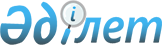 О внесении изменений в приказ Министра юстиции Республики Казахстан от 1 февраля 2018 года № 171 "Об утверждении Правил осуществления контроля за деятельностью частных судебных исполнителей"Приказ Министра юстиции Республики Казахстан от 25 декабря 2018 года № 1621. Зарегистрирован в Министерстве юстиции Республики Казахстан 29 декабря 2018 года № 18112
      ПРИКАЗЫВАЮ:
      1. Внести в приказ Министра юстиции Республики Казахстан от 1 февраля 2018 года № 171 "Об утверждении Правил осуществления контроля за деятельностью частных судебных исполнителей" (зарегистрированный в Реестре государственной регистрации нормативных правовых актов № 16376, опубликованный 26 февраля 2018 года в эталонном контрольном банке) следующие изменения:
      в Правилах осуществления контроля за деятельностью частных судебных исполнителей, утвержденных указанным приказом:
      пункт 2 изложить в следующей редакции:
      "2. Основные понятия используемые в настоящих Правилах:
      территориальный орган – Департаменты юстиции областей и городов Астана, Алматы, Шымкент.
      плановый контроль – изучение и проверка деятельности частного судебного исполнителя, материалов исполнительных производств по социально-значимым категориям дел и о взыскании в доход государства, проводимые в соответствии с утвержденным графиком планового контроля частных судебных исполнителей;
      внеплановый контроль – изучение и проверка деятельности частного судебного исполнителя, материалов исполнительного производства, проводимые при поступлении жалоб, обращений либо при наличии другой информации, содержащие сведения о нарушении частным судебным исполнителем законодательства Республики Казахстан в сфере обеспечения исполнения исполнительных документов (далее – другая информация);
      исполнителем законодательства Республики Казахстан в сфере обеспечения исполнения исполнительных документов (далее – другая информация);
      уполномоченный орган – государственный орган, осуществляющий реализацию государственной политики и государственное регулирование деятельности в сфере обеспечения исполнения исполнительных документов.";
      пункт 13 изложить в следующей редакции:
      "13. Предметом планового контроля частных судебных исполнителей являются:
      изучение и проверка материалов исполнительных производств по социально-значимым категориям дел и о взыскании в доход государства;
      изучение и проверка соблюдения частным судебным исполнителем Кодекса профессиональной чести частного судебного исполнителя (далее - Кодекс) и выполнение им требований устава Республиканской палаты частных судебных исполнителей (далее - Устав);
      изучение и проверка соблюдения частным судебным исполнителем требований, предъявляемых к делопроизводству;
      изучение и проверка состояния архива частного судебного исполнителя;
      изучение и проверка соблюдения требований к местонахождению и оборудованию служебного помещения частного судебного исполнителя.";
      пункт 17 изложить в следующей редакции:
      "17. При назначении внепланового контроля приказом уполномоченного лица соответствующего органа юстиции комиссия образовывается из числа сотрудников территориального органа, представителя соответствующей палаты частных судебных исполнителей.
      При назначении внепланового контроля приказом уполномоченного лица Республиканской или региональной палаты частных судебных исполнителей комиссия образовывается из числа сотрудников палаты частных судебных исполнителей и представителя соответствующего территориального органа
      Комиссия для проведения проверок состоит не менее из трех человек.";
      пункт 20 изложить в следующей редакции:
      "20. Заключение состоит из вводной, описательно-мотивировочной и заключительной частей.
      В вводной части заключения излагаются сведения о виде контроля, фамилия, имя, отчество (при наличии) лиц, осуществлявших контроль, и частного судебного исполнителя, подлежащего контролю, сроки проведения контроля, номер и дата приказа о назначении контроля частного судебного исполнителя.
      В описательно-мотивировочной части заключения излагаются сведения о деятельности частного судебного исполнителя и об исполнительном производстве, в том числе исполнительские действия в хронологическом порядке.
       В заключительной части заключения излагаются выводы о наличии или отсутствии нарушений законодательства Республики Казахстан, рекомендации по их устранению с установлением срока до одного месяца и указывается обязанность частного судебного исполнителя предоставить в территориальный орган информацию об устранении нарушений.
      При этом, в случае устранения нарушения законодательства Республики Казахстан и (или) восстановления причиненного ущерба, заключение направляется на рассмотрение в соответствующую дисциплинарную комиссию региональной (Республиканской) палаты частных судебных исполнителей."; 
      пункт 22 изложить в следующей редакции:
      "22. В случае не устранения частным судебным исполнителем нарушения законодательства Республики Казахстан и (или) не восстановления причиненного ущерба, а также в случаях, предусмотренных статьями 143, 144 Закона, в уполномоченный орган вносится представление о приостановлении или прекращении действия лицензии частного судебного исполнителя.
      К представлению о приостановлении (прекращении) действия лицензии частного судебного исполнителя прилагаются документы, предусмотренные пунктом 21 настоящих Правил.".
      2. Департаменту по исполнению судебных актов Министерства юстиции Республики Казахстан обеспечить:
      1) государственную регистрацию настоящего приказа;
      2) в течение десяти календарных дней со дня государственной регистрации настоящего приказа направление его в Республиканское государственное предприятие на праве хозяйственного ведения "Республиканский центр правовой информации" для официального опубликования и включения в Эталонный контрольный банк нормативных правовых актов Республики Казахстан;
      3) размещение настоящего приказа на интернет-ресурсе Министерства юстиции Республики Казахстан.
      3. Контроль за исполнением настоящего приказа возложить на курирующего заместителя Министра юстиции Республики Казахстан.
      4. Настоящий приказ вводится в действие по истечении десяти календарных дней после дня его первого официального опубликования.
					© 2012. РГП на ПХВ «Институт законодательства и правовой информации Республики Казахстан» Министерства юстиции Республики Казахстан
				
      Министр юстиции
Республики Казахстан 

М. Бекетаев
